Unit 30FIELDWORK PRACTICUM PLAN in inventoryingPublished in 2016 by the United Nations Educational, Scientific and Cultural Organization, 7, place de Fontenoy, 75352 Paris 07 SP, France© UNESCO 2016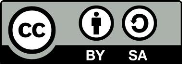 This publication is available in Open Access under the Attribution-ShareAlike 3.0 IGO (CC-BY-SA 3.0 IGO) license (http://creativecommons.org/licenses/by-sa/3.0/igo/). By using the content of this publication, the users accept to be bound by the terms of use of the UNESCO Open Access Repository (http://www.unesco.org/open-access/terms-use-ccbysa-en).The images of this publication do not fall under the CC-BY-SA licence and may not be used, reproduced, or commercialized without the prior permission of the copyright holders.The designations employed and the presentation of material throughout this publication do not imply the expression of any opinion whatsoever on the part of UNESCO concerning the legal status of any country, territory, city or area or of its authorities, or concerning the delimitation of its frontiers or boundaries.  The ideas and opinions expressed in this publication are those of the authors; they are not necessarily those of UNESCO and do not commit the Organization.Lesson planDuration: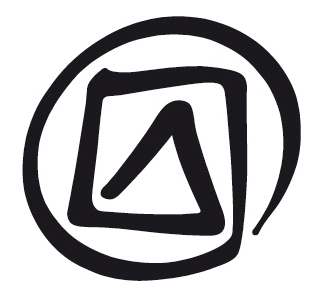 3 hoursObjectives:Participants will be able to develop a scenario for the upcoming field practicum on how community consent has been or will be obtained for the exercise, as well as how data will be generated for the different sections of the inventory framework. Participants will further refine the sample inventory framework developed in Unit 19 or 20 in light of the specific field exercise, deciding on the best way to elicit information and with what techniques.Description:This unit intends to prepare a fieldwork practicum of approximately two days. It will allow participants to clarify the objectives and expected results, reflect on the situation of the community to be visited, and develop a scenario of the different steps in the process including arriving to and departing from the community after conducting the planned exercise. The unit provides time to reflect on the issue of free, prior and informed consent in the context of the respective exercise and to review the inventorying framework, methods and techniques in light of the objectives and expected results.Proposed sequence:Reflecting on community collaborationDefining objectives and expected outcomesExercise 1: Develop a scenario for the fieldwork practicum with the collaborating communityPreparing information-generation exercisesSupporting documents:Unit 30 PowerPoint presentationInventorying framework as developed by the workshop participants in Unit 19 or 20Unit 30 Hand-out: Table for developing a scenario for the fieldwork practicum.Notes and suggestionsThe fieldwork practicum will require careful preparation by the workshop organizers in close consultation with the facilitators, as they need to consider which community to approach and for what reasons. They then have to ensure that the free and informed consent of the collaborating community is obtained prior to the workshop. This process of obtaining consent can be further consolidated and documented during the fieldwork practicum. As typically one-third of community-based inventorying workshop participants are going to be community members, their collaboration can be solicited to facilitate the process of obtaining the free, prior and informed community consent. Indeed the choice of the community can also go hand-in-hand with the choice of the participants.In the course of this unit the facilitator will refer back to many of the issues addressed in previous units, starting with the unit on ‘ground work preparation’ for community-based inventorying, which addresses the issues of establishing rapport with the collaborating community, and trust and consent for the exercise. The facilitator will be able to use the sample inventorying framework developed by the group (Unit 19), which will need to be refined and adapted in light of the ICH elements to be identified, and defined through the information-generation exercises foreseen for the fieldwork practicum.The scenario for the two-day practicum will necessarily depend on the specific needs of the particular context.Unit 30FIELDWORK PRACTICUM PLAN in inventoryingFacilitator’s NarrativeSlide 1.Fieldwork practicum plan in inventoryingSlide 2.In this presentation …In order to plan the fieldwork practicum it is essential to be clear about the objectives and expected outcomes, which then allow further planning. However, even before discussing the objectives and expected outcomes it is important to know how the collaborating community was identified, and how and why it gave its consent to host the field practicum. This raises the issue of the community’s expectations as compared to the expectations of the workshop participants, which should be discussed in order to eventually clarify the objectives and expected outcomes.Based on the objectives and expected outcomes the workshop can start constructing a scenario for the stay in the host community. For this purpose a group exercise is proposed, as explained below.The last part of the planning concerns the preparation of the information-generation exercises to be conducted, which are further explained below.Slide 3.Reflecting on community collaborationNote to the facilitator:The questions on the slides can be discussed with the whole group. The facilitator may want to identify a note-taker who could then type the answers on the screen or alternatively a flipchart. The co-facilitator could also assume this role. This discussion will take about 1 hour.Slide 4Defining objectives and expected outcomesProceed as explained above.Slide 5.Developing a scenarioThis exercise is described below (see Exercise 1).Slide 6.Preparing information-generation exercisesThe work on the scenario developed for the fieldwork practicum will have brought up the need to prepare information-generation exercises to be carried out with the collaborating community.It will be important to clarify whether the information-generation exercises will be done with regard to one specific element of ICH or several elements from one or more domains that participants will identify and describe with the community during the fieldwork.The facilitator should distribute a copy of the sample inventorying framework developed in Unit 19 and ask participants to do the following:Verify the pertinence of the questions per section of the sample inventory framework.Discriminate between relevant and irrelevant questions, adding further questions as appropriate.Coordinate section questions to the needs of the element or various elements to be attended to during the fieldwork, and understand the importance of their sources of information in terms of the relevant sections of the inventory framework.Reflecting on which kind of information – audio, photograph, questionnaire information (or mixture of these) – will best produce a summary of a particular section. It will be helpful to decide which information will be best elicited with which technique(s).Discuss the importance of organizing the data collection prior to fieldwork, so that one does not return with an overwhelming amount of material or irrelevant information, and prepare materials/equipment accordingly.Participants need to make sure to bring all materials/equipment required for the exercises they plan to do.Unit 30Exercise 1: Develop a scenario for the fieldwork practicum with the collaborating communityObjective:To come up with a collectively developed scenario for the fieldwork practicum in the collaborating community.Time:45 minutesMaterials:Unit 30 Hand-out: Table for developing a scenario for the fieldwork practicum, table, paper and pens/pencils, flipchart.Procedure:Ask participants to work in groups of five and think about each of the steps proposed in the Unit 30 Hand-out and fill in the missing information. They have 30 minutes to do so.After 30 minutes one group should present its findings. Ask the other groups to comment on any findings that differ from their own and to add missing information.